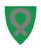 REFERATMØTE I ARBEIDSMILJØUTVALGET 12.3.2020Sted: Tingberg – Lågen.
Tid: 13.30 – 15.10Til stede:
Medlemmer: Kine Wøldike, Christopher Cuthbert (fram til k. 14.40, da han fikk beskjed om at han var satt i karantene pga. corona), Inger Lise Skarpjordet, Kåre Nordby, Bjarne Sivertsen, Åshild Andresen, Eli Eriksrud.
Andre: Odd Magne Tuterud under sak 3.3 og Hanna Røberg, HR-enheten/sekretær.
Forfall: Åse Kari Synslien, Heidi Melby og Lars Høglien.Eli Eriksrud ønsket velkommen, som representant fra arbeidsgiversida, siden leder ikke var valgt. Hun ledet også møtet fram til ny leder, Christopher Cuthbert overtok etter konstitueringen. Åshild Andresen overtok møteledelsen da leder måtte fratre.Først i møtet ble konstituering av det nye Arbeidsmiljøutvalget konstituert. Ny leder for 2020 er Christopher Cuthbert, og nestleder Åshild Andresen.Saksliste:Godkjenning av innkalling og sakslisteGodkjent.Godkjenning av referat fra forrige møte 28.11.2019.
Godkjent.Faste drøftingspunktBHT og den interne vernetjenesten, AML § 7-2 pkt. 2 a)3.1.1	Hovedverneombudet orientererBjarne Sivertsen orienterte. Skulle fått valgt nytt hovedverneombud. Det vil skje så snart siste verneombud er valgt. 3.1.2 BHT orienterer: Bjarne Søby hadde meldt forfall, og dette punktet utgikk.  3.1.3	NAV orienterer: Aamund Austdal hadde forfall, og dette punktet utgikk.Opplæring, instruksjon og opplysningsvirksomhet, AML § 7-2 pkt. 2 b)Ingen saker.Planer iht. AML § 18-9 – arbeidstilsynets samtykke ved oppføring av bygninger mv. AML § 7-2 pkt. 2 c)
Odd Magne Tuterud orienterte om ombygging Tretten kontorbygg, som er godt i gang. Helsestasjonen skal være klar til påske. Ventilasjon i gamlebygget i rådhuset er det bevilget noe midler til, og arbeid med forbedring igangsettes. Vidarheim barnehage har utfordringer med noen murgesimser, som vil bli sett på. Nytt tak over del av bygget repareres. Et kjølehjørne er skiftet. Solvang og Aurvoll er bevilget penger til asfaltering, som igangsettes. Ungdomsskolen er det bevilget midler til utskiftning av plateveksler til roterende varmegjenvinner for å spare energi å få et bedre ventilasjonsanlegg. Alternativ energi utredes ved Tretten kontorbygg. Varme lokaler ute for rullestoler etc. ses på ved Solvang skole. Øyer helsehus: Kjøling 1 mill. Det er bevilget midler til ny infrastruktur, gatelys og nytt vann og avløpsnett i Skogvegen og Lyngvegen. Videre orienterte han om VA-utbygging rundt om i kommunen. - Adgangskontroll i rådhuset er det ikke bevilget midler til.Tas til orientering.Andre planer som kan få betydning for arbeidsmiljøet, AML § 7-2 pkt. 2 c)3.4.1 Aktivitetsplan BHT: Planen fulgte vedlagt innkallingen. Tas til orientering.3.4.2 Røykestopp: Hanna Røberg orienterte. Den nedsatte arbeidsgruppen har vært forsøkt innkalt, men svært få møtte fram. Nytt forsøk gjøres med det første.AMU ber om fortgang i dette arbeidet.3.4.3 Medarbeiderundersøkelse: Eli Eriksrud orienterte, Hanna Røberg supplerte. Systemet 10-faktor er valgt. Selve undersøkelsen tar kun 15 min., men den fordrer gode forberedelser og god oppfølging. Hensikten er å bli enige om hvilke av de 10 faktorene hver tjeneste skal jobbe videre med. Alle tjenester vil ha undersøkelse i løpet av 3 år, dvs. ca. 1/3 hvert år. I 2020 vil undersøkelsen omfatte Vidarheim barnehage, Helse og familietjenesten, Miljøtjeneste og bofellesskap, og Kultur og fellestjenester. Tas til orientering.Etablering og vedlikehold av HMS-arbeid, AML § 7-2 pkt. 2 e)Ingen saker.Helse- og velferdsspørsmål knyttet til arbeidstidsordninger, AML § 7-2 pkt. 2 f)Ingen saker.Arbeidstakere med redusert arbeidsevne, AML § 7-2 pkt. 3Sjukefraværsstatistikk for 4. kvartal og for hele året 2019 var utsendt med innkallingen. Hanna Røberg orienterte. Sjukefraværet i 2019 var betydelig lavere enn fjoråret, men høyere enn de siste årene før det. Og i 2019 var fraværet lavere enn fjoråret i alle de fire kvartalene. Både korttids- og langtidsfraværet har gått ned i 2019. Og bortsett fra i 2017, er korttidsfraværet lavere enn i alle de øvrige årene i perioden sammenligningen gjelder for.Tas til orientering.Yrkessykdommer, arbeidsulykker og tilløp til slike, AML § 7-2 pkt. 4Ingen sakerKonkrete utbedringstiltak for å verne liv og helse, AML § 7-2 pkt. 5 Oppfølging mht. sikkerhet og inneklimaundersøkelse i rådhuset: Ble lagt fram i møtet. Resten sjekkes ut til neste møte.Tas til foreløpig orientering.Velferdsmidler: De budsjetterte velferdsmidlene i 2019 ble ikke benyttet. Dette har før til at det ikke er avsatt slike midler i 2020.  AMU drøfter saken i neste møte, og vurderer evt. innspill til budsjettet for 2021.      3.10 Årsrapport vedrørende helse og vernearbeidet, AML § 7-2 pkt. 6Tas til orientering.Andre saker:Frode Fossbakken orienterte om smittesituasjonen mht. coronaviruset: Ingen registrerte smittede i Øyer så langt. Øyer kommune følger i høyest mulig grad retningslinjene fra fylkesmannen av 11.3.20. Regjeringen har varslet stenging av alle skoler og barnehager, varighet foreløpig fram til 29.3.20 (14 dager). I Øyer stenges også Hafjell. ParaWC er avlyst. Kommunen: Politiske møter vurderes avlyst.Spørsmål om ansatte der arbeidet ikke kan gjøres, f.eks. spørsmål om hjemmekontor: Vil bli vurdert.Spørsmål om ansatte som må bli hjemme med små barn fordi barnehage/skole er stengt:Undersøkes, ansvarlig: Personal.Spørsmål om studenter som skal ut i kommunen i praksisperiode: Frode Fossbakken undersøker.Spørsmål om informasjon: Sendes i utgangspunktet til tjenesteleder, som distribuerer videre (dvs. tjenesteveg).Spørsmål om planer er lagt på forhånd: Ja, finnes, men først nå vi får prøvd dem ut.Hanna Røberg
sekretær